Laboration natriumMaterial: Natriummetall, kniv, skärbräda, tång, stor bägare och indikatorn fenolftalein.Riskbedömning: Mycket farlig laboration som lärare skall närvara vid. Natrium är extremt reaktivt, ta inte i natrium och använd enbart små bitar. Reaktionen kan bli så häftig att det sker en explosion på grund av värmeutvecklingen om för stora natriumbitar används. Skyddsglasögon ett måste, hantera vattnet som natriumbiten legat i varsamt för att vattnet blir frätande. Det uppstår en irriterande stickande gas, god ventilation.Utförande: Läraren skär i en bit natrium, hur ser metallen ut, beskriv dess egenskaper. Vad händer med metallen efter en stund i luft? Sker det någon reaktion, i så fall med vad? Häll lite indikator i skålen med vatten. Släpp försiktigt i en liten bit natrium. Resultat: Vad händer?Slutsats: Hjälp, fenolftalein reagerar med cerise färg när något blir basiskt pH över 8-10. Fenolftalein deltar inte i reaktionen. Reaktanter Na och vatten H2O. Basisk lösning innehåller hydroxidjoner OH-. Vilken gas bildas?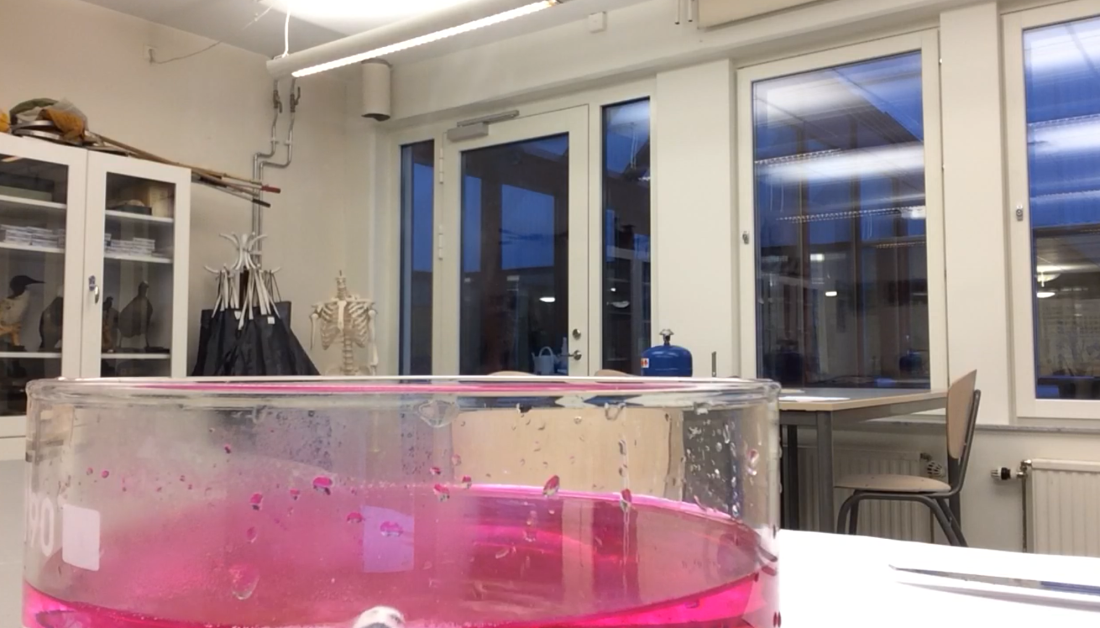 